Детский лингвистический лагерь Prima GO дневного пребывания  в Зеленоградске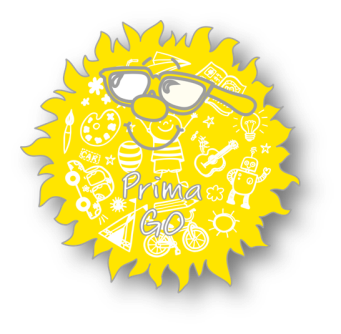 Дата: 16.06.2019 – 25.06.2019Возраст детей: от 6 до 14 летСтоимость:   17900 руб.Расположение:  Зеленоградск - морской курорт в 25 км от Калининграда у основания Куршской косы.Место проведения: стационарное трехэтажное здание, территория центра огорожена, охраняема и благоустроена зелеными насаждениями и газонами. От лагеря до пляжа - 400 метров. На территории: 2 игровые зоны (детский городок), спортивные площадки  для занятий футболом, волейболом, баскетболом, зона отдыха (качели, деревянный домик, мини-парк), зона барбекю и канатная дорожка.Трансферы (ежедневно):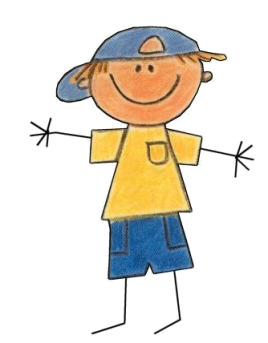 8.30 -  выезд из Калининграда18.30 - выезд из лагеря Зеленоградска (пункт отправления и возврата: пл. Василевского) Питание: четырёхразовое: завтрак, обед, полдник,  ужин Главные темы лагеря:изучение английского языка по 2 академических часа в день с native speakerпляжный отдых на берегу Балтийского моряежедневные языковые занятия в подгруппах: проводятся в учебных классах по 2 академических   часа в день. Тестирование на уровень знания языка проводится заранее, после чего, в соответствии с уровнем знания языка, детей делят на подгруппы. Обучение проводит преподаватель-носитель языка.Развлекательная программа:творческие мастерские: столярная, музыкальная, художественная,  кулинарная,  краеведческая; бисероплетение, прикладное искусство; спортивные мероприятия в сопровождении спортивных аниматоров: волейбол, футбол, бег с препятствиями, веселые старты, бадминтон, боулинг, мини хоккей на траве квесты; пешие прогулки, занятия по экологии;интересные экскурсии;пляжный отдых на берегу Балтийского моря;дневные развлекательные анимационные мероприятия, связанные с темой учебной          программы.Экскурсии: Историческая экскурсия по Зеленоградску (Кранцу);Кёниг квест – игры в реальности http://kquest.ru/.Шесть комнат-загадок в жанре: приключения, хоррор, экшн. Самая крупная сеть квеструмов в городе, где каждый от малого до велика может найти интересные приключения.Музей кошек «Мурариум» www.murarium.ru  Посещение аквапарка в отеле «Самбия»Организованный поход в кино + попкорн с пепси + 2 развлекательные игрыЭко - экскурсия на Куршскую косу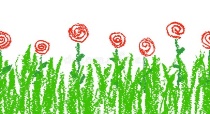 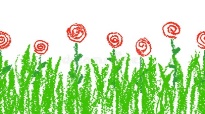 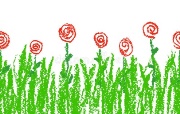 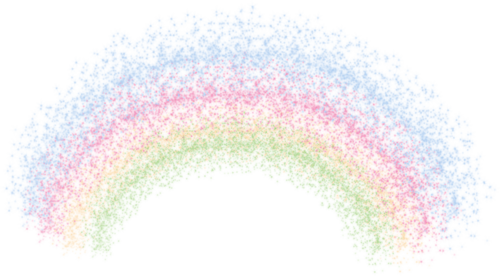 В стоимость программы входит:Ежедневный трансфер из Калининграда до Зеленоградска и обратно на автобусе туристического класса;Питание четырёхразовое: завтрак, обед, полдник, ужин;Квалифицированные педагоги - воспитатели, педагог-преподаватель носитель языка, спортивный и театральный аниматоры;Обучение английскому языку по 2 академических часа native speaker, образовательные материалы, сертификат об окончании обучения;Занятия в творческих мастерских с профессиональными педагогами;Спортивный инвентарь, анимационные программы;Поход в кино + попкорн с пепси + 2 развлекательные игры;Историческая экскурсия по Зеленоградску (Кранцу);Эко - экскурсия на Куршскую косу;Футболка с логотипом Prima GO, фотографии в электронном виде;Медицинская опека на территории лагеря и спасателя на пляжеВ стоимость программы не  входит:Входной билет в аквапарк в отеле «Самбия» - 400 руб.Музей кошек «Мурариум» - 150 руб.Кёниг квест -  прохождение одного квеста (на выбор по возрасту) – 200 руб.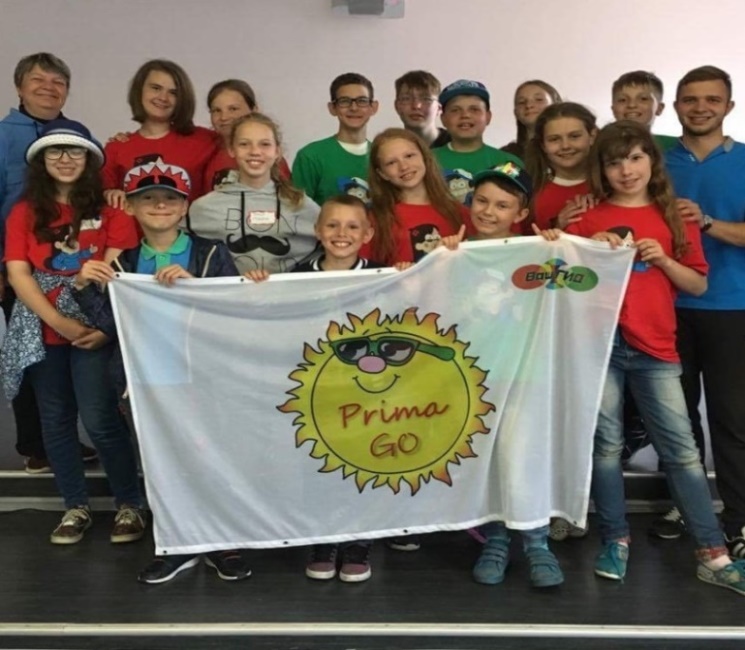 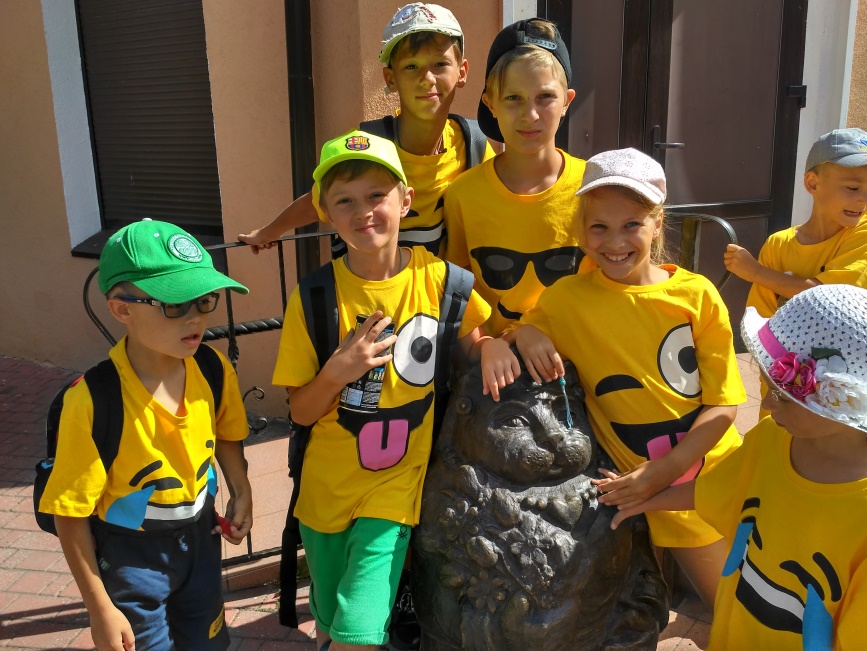 ООО «Септима »   &  «Prima GO»
ул. Больничная 30-2
тел.:+7 (4012) 307-000, 388-320; 53-37-27; 53-30-55
www.info@septimatour.ru / www.septimatour.ru​ www.primago.plТурфирма вправе менять условия, в целом сохраняя программу тура. Фирма не несет ответственности за вынужденные задержки и пробки на дороге.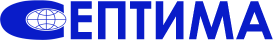 